                                          51 Monroe St, Suite 1902, Rockville, MD 20850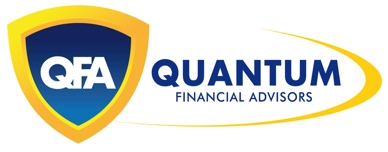 MemorandumDate: 	January 23, 2024To:	Mr. Joe Rinaldi, President & CIOFrom:	Ms. Alexandra Doncheva, Research AssociateRe:     Summary of Private Credit Academy Webinar for CIOsThis  Summary of Private Credit Academy for CIOs is a mile high summary of the Federal Reserve and Market Outlook, Private Credit Opportunities with Investment Considerations. Federal Reserve and Market EnvironmentAmidst a potential moderation in inflationary pressures, the persistence of elevated price changes relative to the Federal Reserve's target continues to instigate heightened volatility in interest rates. The prevailing market conditions witness less favorable liquidity in secondary markets, contributing significantly to an escalation in overall market volatility. The evolution of forward volatility is influenced by a complex interplay of factors, including inflation trends, the imposition of tighter monetary conditions, and the emergence of exogenous geopolitical risks. Ongoing monitoring of these dynamic elements is imperative for gaining a nuanced understanding and adeptly navigating the landscape of market volatility.Private Credit Opportunities  Within the current credit market environment, strategic focus on large-cap direct lending unveils compelling opportunities. Traditional avenues for credit capital, notably banks, have witnessed diminished accessibility, rendering private credit solutions advantageous.Private credit instruments, characterized by attributes such as customization, expeditious execution, and more favorable credit agreements, offer investors a distinctive avenue for enhancing portfolio resilience and returns.Investment ConsiderationsThe adoption of an investment strategy anchored in larger companies underscores a prudent approach for securing superior risk protection and sustained performance across varying economic scenarios. The meticulous construction of a credit portfolio mandates a comprehensive evaluation of the contemporary interest rate landscape, prevailing volatility levels, and the strategic incorporation of opportunities within the private credit domain.Additional Notes Remaining thoroughly informed about key indicators and drivers of volatility serves as the foundation for making judicious and well-informed investment decisions.A judicious approach involves a rigorous assessment of the nuanced risk and return characteristics inherent in private credit strategies before committing investment capital.Notably, large-cap direct lending emerges as a discerning option for investors seeking exposure to the private credit spectrum, underlining its suitability within a diversified investment portfolio.